.Sequence of the dance : 28/40/40/40/40/36/40/ENDINGIntro 16 counts, start the dance with your right foot.[1  -   9]	HITCH, FWD, FWD, 1/8 R TURN, SIDE, 1/8 L Turn, REC., 3/8 R TURN, SPIRAL, FWD, ½ R TURN & SWEEP, BEHIND, SIDE, CROSS[10  -  16] 	SIDE,1/4 R TURN, FWD, 1/8 L TURN, BEHIND, SIDE, 3X SWAY LRL[17   -- 24]	¼ L TURN, REC., ½ R TURN, SIDE, BEHIND, SIDE, CROSS & SWEEP, CROSS, SIDE, 1/8 L TURN BEHIND, REC.[25 -  32]   	FWD, FWD, ¼ R TURN, ¼ R TURN (07.30),  PRISSY WALK LRL, FWD, ¼ L TURN, FWD, UNWIND (06.00)*Restart after count 4, substitute the count “&” with 1/8 L Turn & hitch R  (during wall 1)[33  - 40]   	FWD, FWD, SIDE, BEHIND & SWEEP, BEHIND, SIDE, FWD, FWD, REC., BACK, HITCH*Restart here after count 4 &, during wall 6Start over again...*There are Two (2) RESTARTS in this dance, during wall 1 and wall 6 :#1.During wall 1, after count 28,In the 4th section, make a restart after count [4 &],Just substitute the count “&” with [1/8 L Turn & hitch R]#2.During wall 6, after count 36,In the 5th section, make a restart here after count [4 &],Just modify the count “&” by doing [Step L side on L while hitch R]*ENDING of the dance, after wall 7, you will just do wall 8 as the ending session of the dance, total 5 counts only.   Repeat the count 33 until 36 of the dance, and for count 37, you do [step R foot acrossing L, and make an ½ L Turn unwind to L, and pose!  (facing 12.00)]Contact : rarayanti@yahoo.com / rrvigianti@gmail.comOnly Love Could Do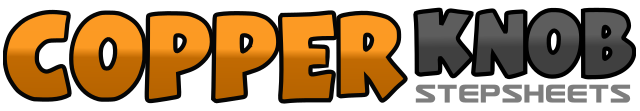 .......Count:40Wall:2Level:Intermediate NC2S.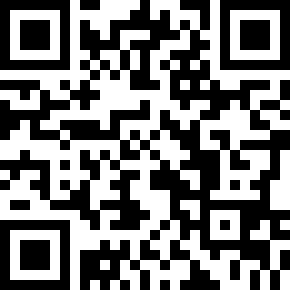 Choreographer:Rarayanti Marwan (INA) - June 2017Rarayanti Marwan (INA) - June 2017Rarayanti Marwan (INA) - June 2017Rarayanti Marwan (INA) - June 2017Rarayanti Marwan (INA) - June 2017.Music:Hanya Cinta Yang Bisa (feat. Titi DJ) - Agnes MonicaHanya Cinta Yang Bisa (feat. Titi DJ) - Agnes MonicaHanya Cinta Yang Bisa (feat. Titi DJ) - Agnes MonicaHanya Cinta Yang Bisa (feat. Titi DJ) - Agnes MonicaHanya Cinta Yang Bisa (feat. Titi DJ) - Agnes Monica........&  1Hitch R, Step R forward2  &  3Step L forward (upper body slightly facing 1.00), 1/8 R Turn step L behind R, Step L side on L  (01.30)4  &  51/8 L Turn rock R forward (12.00), Recover on L, 3/8 R Turn step R foward (04.30)6  &  7Step L forward making a full spiral turn, step R forward, ½ R Turn stepping back on L while sweep R from front to back (10.30)8  &  1Step R behind L, Step L side on L, Cross R over L2  &  3Step L side on L, ¼ R Turn step on R, Step forward on L (01.30)4  &  51/8 L Turn step R side on R, Step L behind R, step R side on R (12.00)6  7  8Step side on L and sway hip L, Side on R and sway hip R, Side on L and sway hip L1¼ L Turn step R fwd (09.00)2  &  3Recover on L, ½ R Turn step R fwd, step L side on L (03.00)4  &  5Step R behind L, Step L side on L, Cross R over L while sweep L from front to back6  &  7Cross L over R, Step R side on R, 1/8 L Turn step L behind R (01.30)8Recover on R1Step foward on L2  &  3Step R foward and slightly across L, ¼ R Turn step back on L, ¼ R Turn step forward on R (07.30)4  &  5Prissy Walk on L, R, L6  &  7Step forward on R, 1/8 L Turn step L side on L, step R forward on R (06.00)8Step L acrossing over R & make a full unwind to R (weight on L)1Step R forward2  & 3Step fwd on L, Step R side on R, Step L behind R while sweep R from front to back4  & 5Step back on R, Step L side on L, step R forward6  7Step forward on L, Recover on R8  &Step L backward, hitch R (then countinue to count 1 on the 1st section in order to start the dance from beginning again) (06.00)